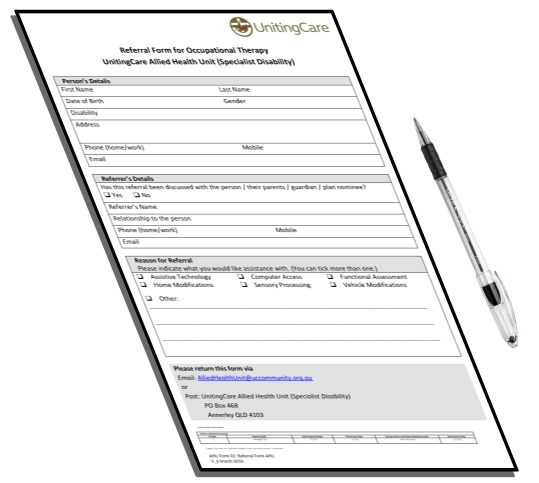 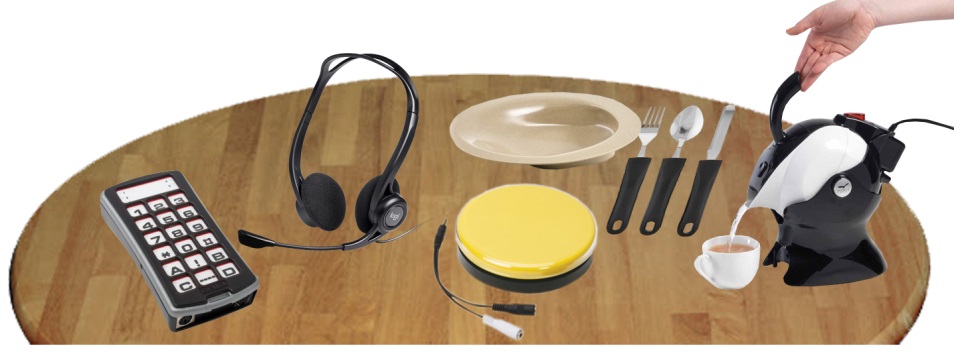 Referral Form for Occupational TherapyUniting Care - Allied Health Unit (Specialist Disability)Your Details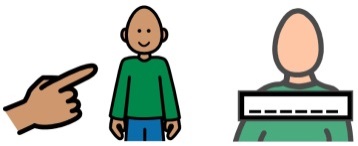 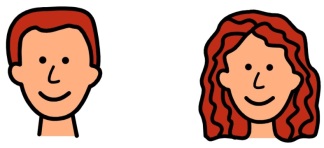 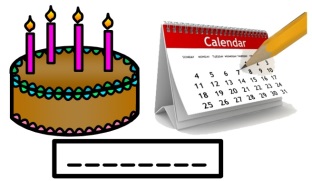 Your name?                                   Male or Female?       Date of birth?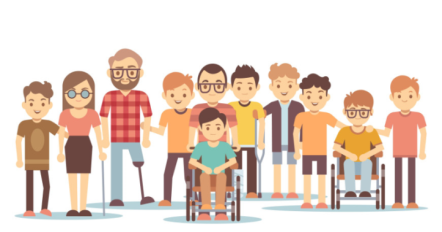 Disability?         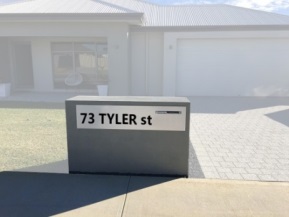 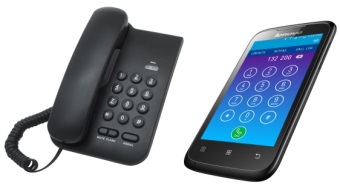 Home address?                                             Phone number?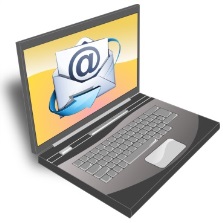 Email address?      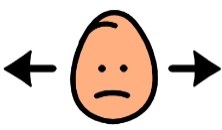 Has this referral been explained to you?                                                     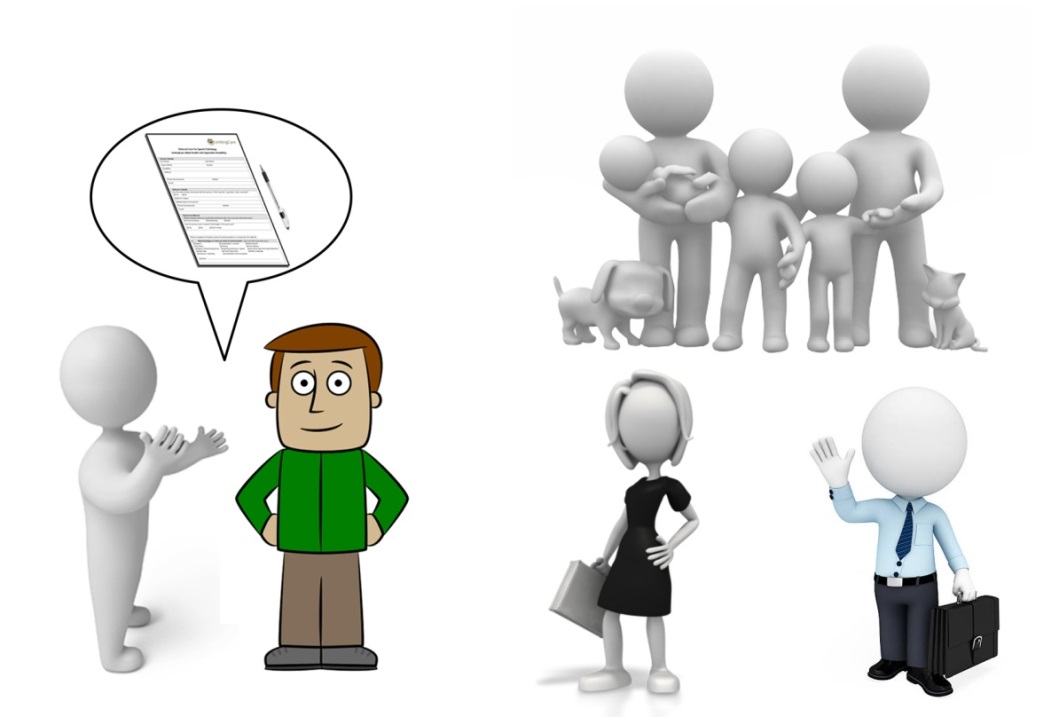 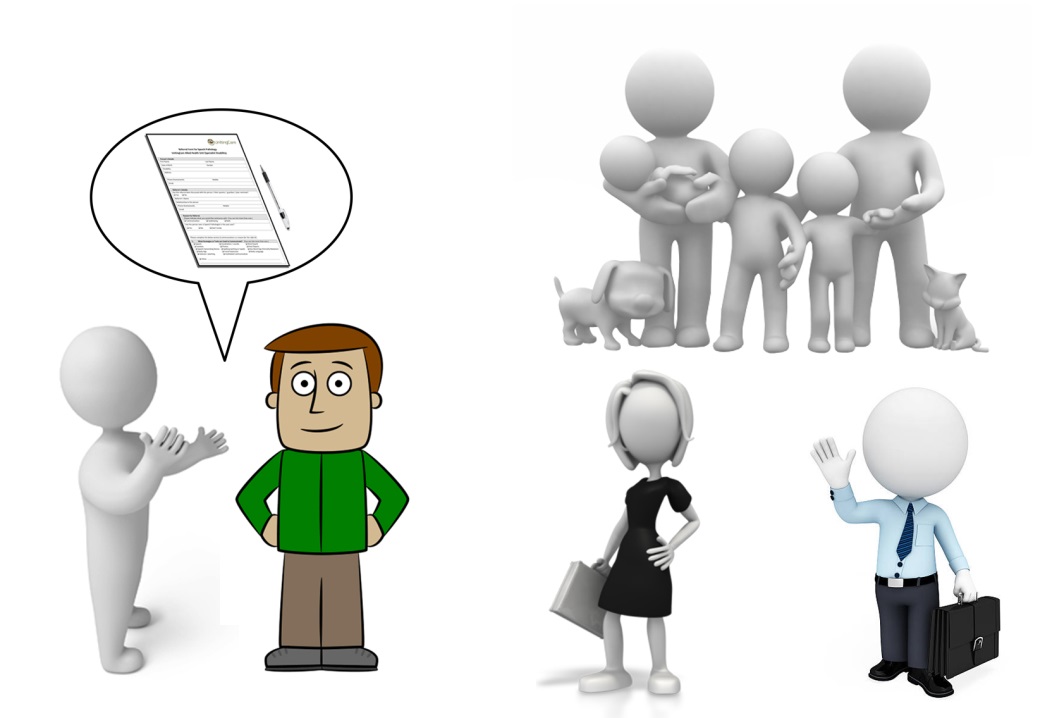 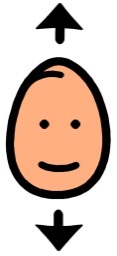 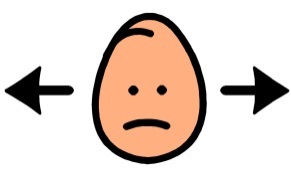 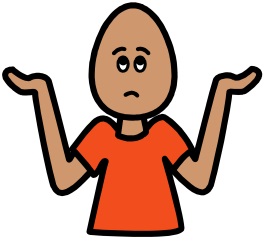 Referrer’s Details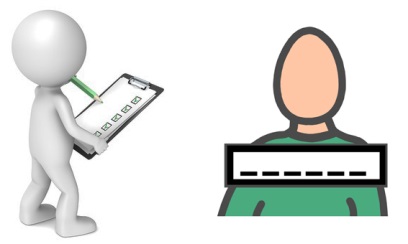 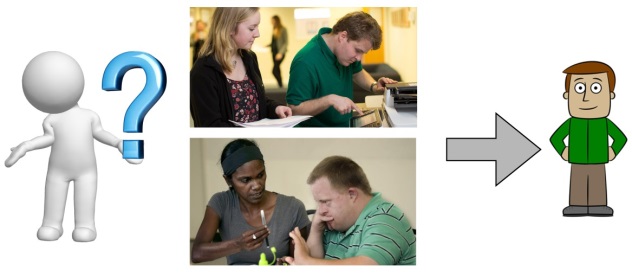 Referrer’s name?                                   Their relationship to you?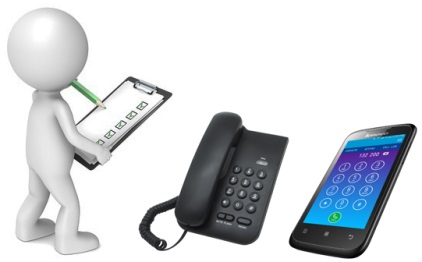 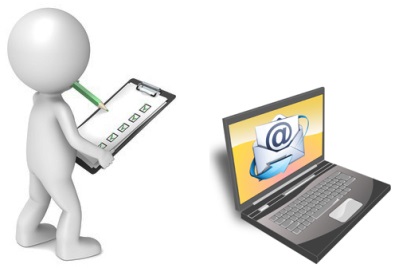 Referrer’s phone number?                  Email?Reason for the Referral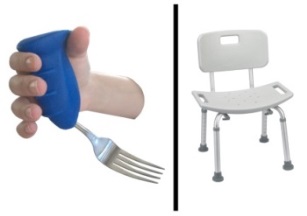 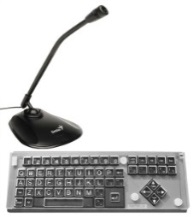 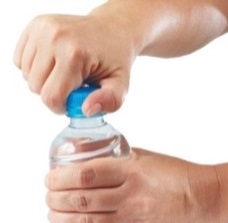 Assistive Technology	   Computer Access      Functional Assessment             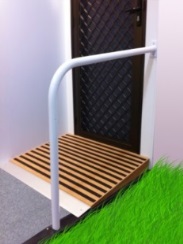 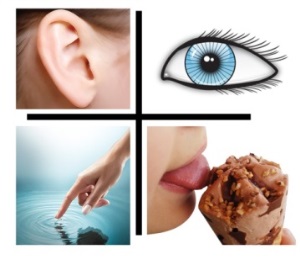 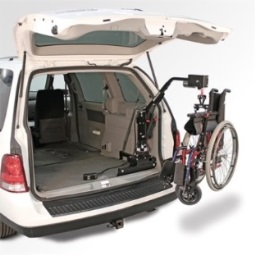 Home Modifications      Sensory Processing      Vehicle ModificationsOther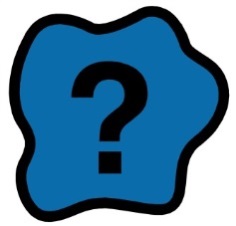 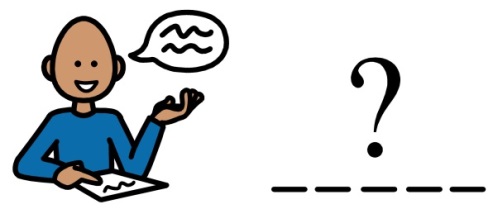 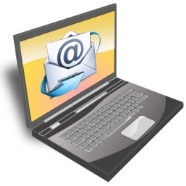 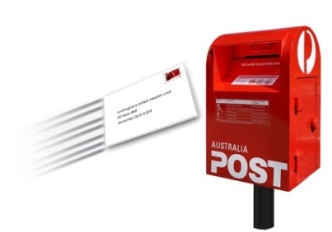      AlliedHealthUnit@uccommunity.org.au

Authorisation and ContactsSigned Copy held with Continuous Improvement DisabilityReview and Version ControlReview and Version ControlReview and Version ControlReview and Version ControlReview and Version ControlReview and Version ControlVersionAuthorised ByInitial Approval This Review DateChange HistoryNext Review 1General ManagerDisability ServicesApril 201916/4/2019New Document16/4/2021